COMUNE  DI   MONTELANICO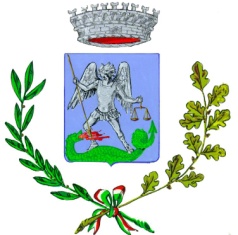 CITTÀ METROPOLITANA DI ROMA CAPITALEP.zza V. Emanuele, 31   Tel.:  0697050003   Fax:  0697050004   CCP:  37960002                        P. IVA: .F.: 01165490580ORARIO SCUOLABUS PROVVISORIO SCUOLA INFANZIAGiorni 01/02.10.2020 h.9.30-11.30ANDATA	 08:50 Località La Forma  09:05 via Trento  09:15 via S. Maria 09:20 via CarpinetanaRITORNO 11:40  via Carpinetana11:45  via S. Maria11:50  via Trento12:00 Località La FormaDal giorno 05.10.2020 a seguire h.9.15-12.15ANDATA: 08:50 Località La Forma  09:05 via Trento  09:15 via S. Maria 09:20 via CarpinetanaRITORNO 12:25  via Carpinetana12:35  via S. Maria12:40  via Trento	13:00 Località La FormaIL SINDACOF.TO SANDRO ONORATI